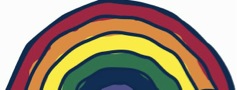 From 7:30 Self Registration Welcoming each child, finding their name as they come in, them helping them choose an activity.8:00Craft Skills Sun – Cutting, Mon – Sticking, Tue – Glitter, Wed – Playdough, Thur – Painting Amit8:30 – 9:30Preparing for and serving snack Filling water, preparing snack. Finger rhymes during snack Lea9:00Mark Marking Workshop Chalking, Pencils, Crayons, Felt Pens, Dry Wipe Francesca9:45Activity Time 1, Group A (20 minutes, on each activity, move as a whole group)OPTION 1 – Cooking / Kitchen Activity LeaOPTION 2 – Art Activity MiaAmit facilitating Free Play 10:15 Activity Time 2, Group B (20 minutes, children choose 2)OPTION 1 – Cooking / Kitchen Activity OPTION 2 – Art Activity OPTION 3 – Challenge Activity TL facilitating Free Play11.00 Nappies, toileting and Free play – Nappies/Toileting, – Room 1/Preparing Lunch,  outside11:15Tidy up time11:30 Colour Group TimeBlue: Seated by 11:25 FrancescaGreen: Seated by 11:45 MiaYellow:  Seated by 12:00 AmitColour group time -> Circle Time -> Wash hands -> Lunch -> Clean up/Toilet -> Sleep -> Break1:30-2.00Collect PM Children [Red Group] – Mia and Francesca2:30Waking up, changing nappies and going to the toilet as they wake up 2:30 – 3:30Snack Club open -  going to as they wake Mia2:30Free Flow and ActivitiesActivity 1 – OutsideActivity 2 – Table top roomActivity 3 -  Carpet room3:00 Activity 4 – Table top roomActivity 5 – Outside3:00 – 4:00Letters and Sounds Programme | Yellow + Red Group Teaching Time – [Zagny]3:45Tidy Up time3.55Circle Time | Story in English and Hebrew, Songs and News-timeGroup A – Blue + Green MiaGroup B – Yellow + Red AmitLea – welcoming parents 